Развивающие игры с детьми: рекомендации родителям детей 2-3 месяцев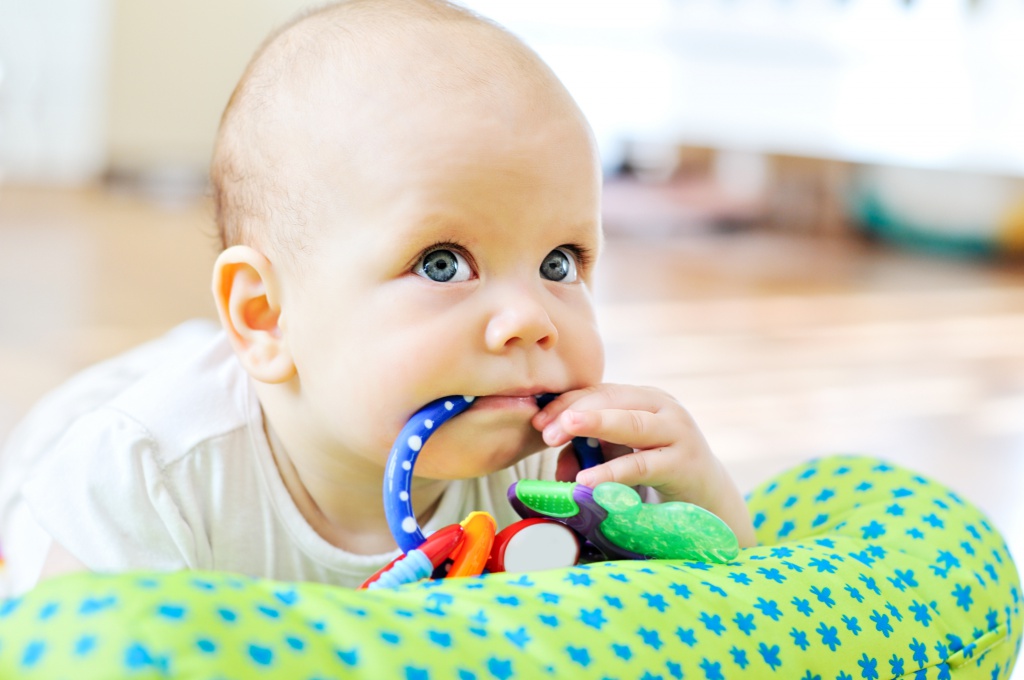      Ваш малыш уже пытается радостно ухватить вас за серьгу и снять с вас все, что «не так» надето? Эксперт Я – родитель, детский психолог-педагог Ирина Григорьева рассказывает молодым родителям о том, как грамотно разнообразить будни двух- и трехмесячных малышей «без отрыва от производства».     При упоминании игр с детьми двух и трех месяцев от роду родители обычно улыбаются: ведь их кроха в этом возрасте почти ничего не умеет, кроме как есть и спать. Однако детские психологи утверждают, что большинство реакций на окружающую действительность закладываются с младенчества. Поэтому малышей уже сейчас важно развивать не только физически, но и эмоционально.Что умеет младенец в 2-3 месяца?     Ваш малыш успешно «перешагнул» черту первого месяца жизни, а затем второго-третьего.     В этот период у него активно формируются навыки слухового и зрительного сосредоточения, а также появляются первые осознанные эмоциональные реакции. Ребенок замечает движущиеся предметы, узнает ваш голос, реагирует на звуки игрушек, проявляет радость и улыбается. Как только это происходит, этап «новорожденности» можно смело считать завершенным и заводить в вашем с малышом календаре развития новую главу «младенчество».Играем с самыми маленькими: 6 рекомендаций психолога     Как разнообразить свое общение с малышом так, чтобы оно было ему полезно, а вам не доставляло массу дополнительных хлопот?     Мы подобрали шесть простых, но эффективных, игр, которые легко совмещать с повседневными обязанностями молодых родителей.1. Передвигайте предметы      Цель игры заключается в развитии у малыша фокусировку на одном предмете.     Передвигайте в поле зрения ребенка какой-нибудь предмет, чтобы он мог отследить его взглядом. При этом полезно, чтобы у ребенка был опыт наблюдения и отслеживания из разных позиций: положите его на спину, на живот, удерживайте в вертикальном состоянии в руках.     Двигайте предметы симметрично в разные стороны, чтобы у малыша не развилась кривошея.2. Играйте интонациями    Цель игры – развить слуховое восприятие.     Займите малыша голосовой игрой, когда взрослый перемещается по комнате и эмоционально рассказывает о том, чем он сейчас занимается. Возможно, выходит из поля зрения младенца, но в пределах того пространства, в котором ребенок может услышать взрослого.Родителям важно не только рассказывать или напевать что-то малышу, но и повторять за ним его первые звуки, чтобы малыш больше вовлекался в общение.3. Комментируйте свои действия     Цель игры – в развитии простейших навыков коммуникации.     Сопровождайте большинство своих действий с ребенком комментариями. Меняете ли вы подгузник или купаете малыша – не бойтесь выглядеть глупо, описывая свои самые простые действия. Подумайте, что бы ребенок мог вам ответить?     Старайтесь комментировать действия, но не давать им оценок.4. Играйте в игрушки над детской кроваткой     Цель игры заключается в развитии моторики и хватательных реакций.     Мобиль с игрушками над кроваткой или манежем есть практически у каждого малыша. Ребенка в этом возрасте необходимо обучать играть с ними. Перемещая игрушки перед ребенком, время от времени издавайте ими звуки, приближайте и удаляйте.     По мере развития малыша перевешивайте игрушки выше или дальше, чтобы он мог целенаправленно тянуться к ним.     Игрушки не должны издавать слишком резких и сильных звуков. Это может напугать маленького исследователя.5. Стройте гримасы и показывайте лица людей     Цель игры заключается в развитии эмоциональных реакций.     Дети в возрасте двух-трех месяцев уделяют массу внимания выражению человеческих лиц: малышу очень понравятся разные гримасы, которые «строят» знакомые ему персонажи. Наклоняйтесь над малышом, чтобы он мог изучить и рассмотреть ваши лица.     Трехмесячному крохе будет интересно посмотреть вместе с вами семейные фотоальбомы: возможно, вы хотите познакомить малыша с далеко живущими родственниками?     Ребенок гораздо лучше запомнит человека на фотографии, если тот будет улыбаться.6. Украсьте комнату яркими вещами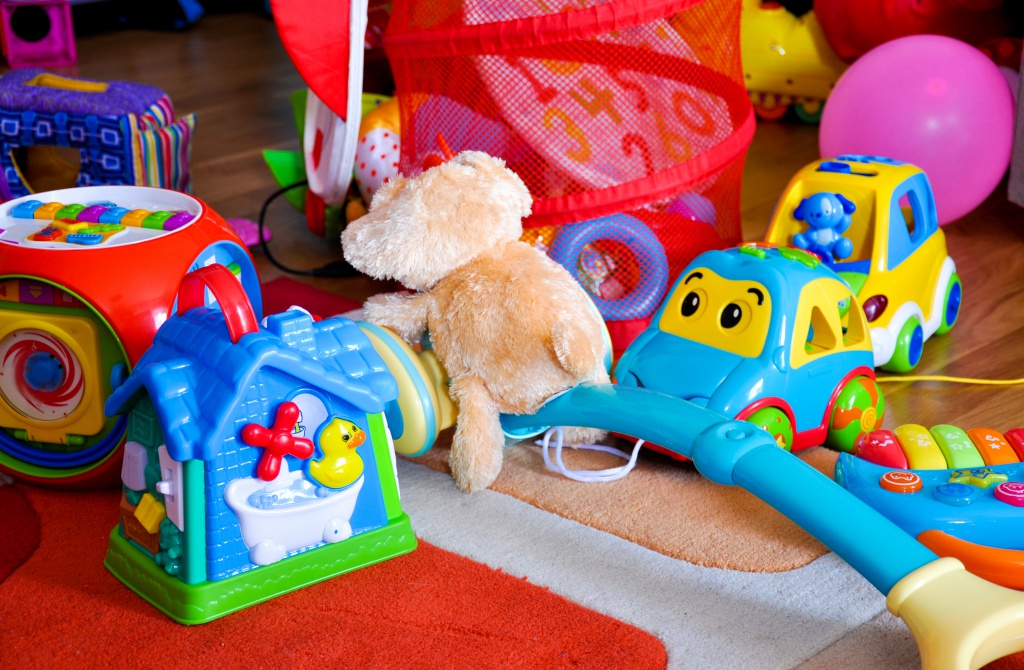      Цель игры: развитие фокусировки на разных предметах.     Постарайтесь разнообразить интерьер комнаты, где живет ребенок, а не только ближайшее окружение – кроватку или манеж. Совсем не обязательно, чтобы это были игрушки. Подойдут и другие яркие объекты.     В моменты бодрствования малыш заинтересуется тем или иным предметом, и у вас появится новая история взамен еще одного рассказа про бабочек и птичек над кроваткой.     Обратите внимание на безопасность предметов интерьера в вашем доме.